АДМИНИСТРАЦИЯГОРОДСКОГО ОКРУГА СЕРЕБРЯНЫЕ ПРУДЫМОСКОВСКОЙ ОБЛАСТИПОСТАНОВЛЕНИЕот 27.06.2024 № 866         О проведении тематической ярмарки  «Товары регионов России»      В соответствии с Федеральным законом от 06.10.2003г. №131-ФЗ «Об общих принципах организации местного самоуправления в Российской Федерации», Федеральным законом от 28.12.2009г. № 381-ФЗ «Об основах государственного регулирования торговой деятельности в Российской Федерации», постановлением Правительства Московской области от 16.11.2021 г.  № 1170/40  «Об утверждении Порядка организации ярмарок на территории Московской области и продажи товаров (выполнения работ, оказания услуг) на них», Уставом городского округа Серебряные Пруды Московской области, в целях обеспечения населения продукциейПОСТАНОВЛЯЮ:1. Провести на территории городского округа Серебряные Пруды Московской области  тематическую  ярмарку  «Товары регионов России» с 08 июля  2024 года по 14 июля  2024 года. 2. Определить организатором ярмарки -  Администрация городского округа Серебряные Пруды Московской области.3. Определить место проведения ярмарки: ул. Первомайская, площадь В.И. Чуйкова, р.п. Серебряные Пруды, Московская область.4. Определить время проведения ярмарки с 8:00 до 19:00.5. Утвердить План мероприятий по проведению тематической ярмарки по адресу: ул. Первомайская, площадь В.И. Чуйкова, р.п. Серебряные Пруды Московской области (Приложение №1).6. Утвердить схему размещения торговых мест на тематической ярмарке с 08 июля  2024 года по 14 июля  2024 года по адресу: ул. Первомайская, площадь В.И. Чуйкова, р.п. Серебряные Пруды Московской области (Приложение № 2).7. Директору муниципального учреждения центрального дома культуры городского округа Серебряные Пруды Московской области предоставить помещение для соблюдения условий личной гигиены участников ярмарки и подключение к электросети8. Опубликовать настоящее постановление в газете «Серебряно-Прудский Вестник» и в официальном сетевом издании Новости Подмосковья и Московской области, доменное имя сайта в информационно-коммуникационной сети интернет: news-sp.ru, разместить на официальном сайте администрации городского округа Серебряные Пруды Московской области.9. Контроль за исполнением настоящего постановления возложить на первого заместителя главы городского округа  В.В.ФедонинаГлава городского округа                                                                 О.В. ПавлихинПлан мероприятий по проведению    тематической  ярмарки «Товары регионов России»   по адресу: ул. Первомайская, площадь В.И. Чуйкова, р.п. Серебряные Пруды, Московская область1. Наименование организатора ярмарки – Администрация городского округа Серебряные Пруды Московской области.2. Тип ярмарки – тематическая ярмарка3. Место проведения ярмарки - ул. Первомайская, площадь В.И. Чуйкова, р.п. Серебряные Пруды Московской области.          4. Срок проведения ярмарки: - с 08 июля  2024 года по 14 июля  2024 года;время проведения ярмарки: - с 8:00 до 19:00.5. Максимальное количество торговых мест на ярмарке – 20 ед.6. Юридические лица, индивидуальные предприниматели либо физические лица, желающие принять участие в ярмарке, подают заявление в управление экономики и инвестиций администрации городского округа Серебряные Пруды Московской области.   Торговое место на ярмарке предоставляется на основании заявления юридического лица или индивидуального предпринимателя, физического лица.7. Основанием для отказа в предоставлении торгового места является:- намерение осуществлять продажу товаров, не соответствующих типу ярмарки;- отсутствие свободного торгового места в соответствии со схемой размещения торговых мест.8. От имени участника ярмарки может выступать их представитель согласно статье 182 ГК РФ.9. Участник ярмарки (продавец) обязан:- осуществлять торговую деятельность на ярмарке в соответствии с Постановлением Правительства Московской области от 16.11.2021 г. № 1170/40 «Об утверждении Порядка организации ярмарок на территории Московской области и продажи товаров (выполнения работ, оказания услуг) на них»;- соблюдать требования законодательства Российской Федерации о защите прав потребителей, законодательства Российской Федерации в области обеспечения санитарно-эпидемиологического благополучия населения, требования, предъявляемые законодательством Российской Федерации к продаже отдельных видов товаров и настоящим Порядком требования;- иметь в наличии торговое оборудование, предназначенное для выкладки товаров и хранения запасов;- иметь в наличии холодильное оборудование при реализации скоропортящихся пищевых продуктов;- иметь в наличии палатку, вывеску, ценники на продукцию, специальную одежду и бейдж у продавца;- производить на торговом месте уборку мусора в течение рабочего дня и после завершения торговли (выполнения работ, оказания услуг).10. Продажа товаров (выполнение работ, оказание услуг)  на  ярмарке осуществляется при наличии у участника  ярмарки (продавца):- товарно-сопроводительных документов, а также документов, подтверждающих соответствие товаров установленным требованиям (сертификат или декларация о соответствии либо их заверенные копии);- в случаях, установленных законодательством Российской Федерации, положительного заключения государственной лаборатории ветеринарно- санитарной экспертизы или подразделения государственного ветеринарного надзора;- в случаях, установленных законодательством Российской Федерации, документов, подтверждающих происхождение реализуемой продукции;- в случаях, установленных законодательством Российской Федерации,личной медицинской книжки продавца с отметкой о прохождении медицинского осмотра;- документов, подтверждающих трудовые или гражданско-правовые отношения продавца с участником   ярмарки, либо их заверенных копий.11. Граждане, ведущие крестьянское (фермерское) хозяйство, личное подсобное хозяйство или занимающиеся садоводством и огородничеством, должны иметь документ, подтверждающий ведение гражданином крестьянского (фермерского) хозяйства, личного подсобного хозяйства, садоводства, огородничества.12. Документы, указанные в пунктах 11, 12 настоящего Плана, хранятся у участника ярмарки (продавца) в течение всего времени осуществления деятельности по продаже товаров (выполнению работ, оказанию услуг) на ярмарке и предъявляются по требованию организатора ярмарки, (контролирующих органов и покупателей в случаях, предусмотренных законодательством Российской Федерации.13. Организатор ярмарки:- осуществляет работу ярмарки в соответствии с Постановлением Правительства Московской области от 16.11.2021 г. № 1170/40 «Об утверждении Порядка организации ярмарок на территории Московской области и продажи товаров (выполнения работ, оказания услуг) на них»;- осуществляет контроль, за соблюдением участниками ярмарки требований, установленных пунктами 10, 11, 12 настоящего плана мероприятий;-вправе отстранить участника ярмарки от торговой деятельности на ярмарке за не соблюдение требований, установленных пунктами 10, 11, 12 настоящего плана мероприятий.14. Если иное не установлено законодательством Российской Федерации, на ярмарке запрещается реализация следующих товаров:-пива, алкогольной продукции;-парфюмерно-косметических товаров;аудиовизуальных произведений, фонограмм, программ для электронных вычислительных машин и баз данных;-мяса животных, птицы и продуктов их убоя непромышленной выработки;-приготовленных в домашних условиях консервированных продуктов, кулинарных изделий из мяса и рыбы, кондитерских изделий;-мясных и рыбных полуфабрикатов непромышленного производства;-детского питания на молочной основе;-скоропортящихся пищевых продуктов при отсутствии холодильного оборудования для их хранения и реализации;-лекарственных препаратов;-изделий из драгоценных металлов и драгоценных камней; -пиротехнических изделий;-других товаров, реализация которых запрещена или ограничена законодательством Российской Федерации.Приложение № 2к постановлению  администрациигородского округа Серебряные ПрудыМосковской области                                                                                                            27.06.2024 № 866   План мероприятий по проведению    тематической  ярмарки «Товары регионов России»   по адресу: ул. Первомайская, площадь В.И. Чуйкова, р.п. Серебряные Пруды, Московская область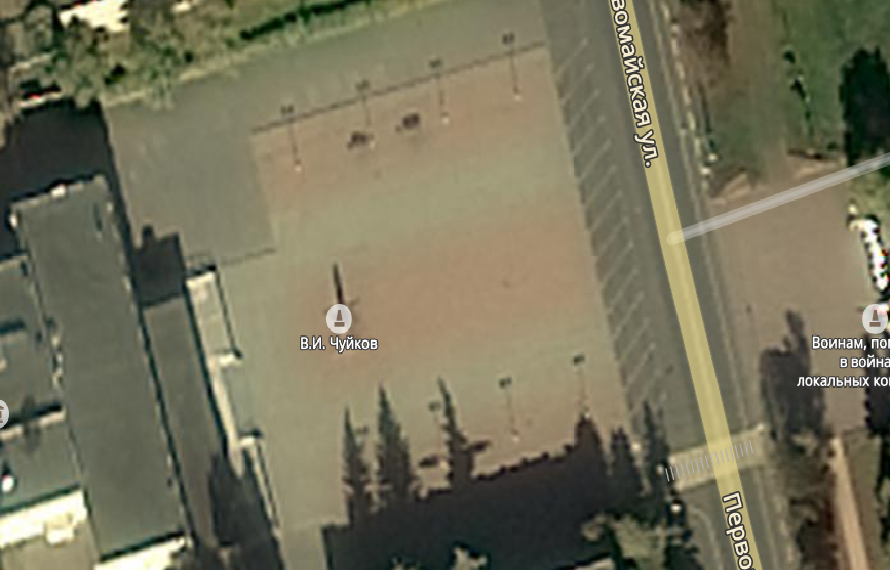 